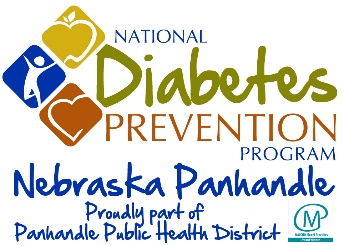 Patient Authorization to Disclose Health InformationPre-Participation Authorization to Use and Disclose Medical InformationApplicant's Name (printed):									Date of Birth:				Address:												I intend to participate in the National Diabetes Prevention Program.  I hereby authorize and request Regional West Medical Center to disclose some of my medical information to Panhandle Public Health District ("PPHD"), the organization that administers the National Diabetes Prevention Program.  I understand the information to be disclosed includes the following medical information:___ 	Weight and physical activity minutes___        Prediabetic qualifications___        Participant Personal Information Document___        Blood Pressure Readings I understand that I have the right to inspect the medical information that is being disclosed at any time.  I also understand that the disclosing provider may not condition further treatment on my signing this Authorization.I understand that the health information disclosed to PPHD per this Authorization may be subject to re-disclosure by PPHD.I understand that I have the right to revoke this Authorization at any time, except to the extent that action has been taken in reliance on it.  Revocations must be sent to: Lifestyle Coach Name, Organization, Address.  A copy of this Authorization shall be as valid as the original.This authorization will expire after I have completed participation in the National Diabetes Prevention Program.Date			Signature: Applicant 	(Indicate if unable to sign)Date			Signature: Designated Representative			Relationship